MATHEMATICS ACTIVITIES - GRADE 4 TERM 1 2023 Write 3241 in words.What is the place value of digit 6 in the number613?What is the total value of the underlined digit? 453Write in symbols:
One thousand and thirty fourRound off to the nearest 10    - 149Numbers which are divisible by 2 are called numbers. (odd, even)Write the first six multiples of 4.Complete the following pattern: 
23,21, 19, 17,Write 6 in Roman numeral.Add:
2014
+   9 A factory processed 4378 bags of coffee berries in October and 3912 bags in November. How many bags of coffee berries were processed in the two months?645
- 89Work out by rounding off the number to the nearest 10.
19 - 13 =24 x 2 =29 ÷ 2 =Work out the perimeter of this shape.
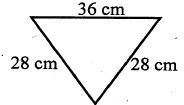 m   cm
5     30
-2    10How many ½ kg packets can be obtained from 4 kg of sugar?59 litres
+40 litres1 hour =________minutes.  Complete the pattern
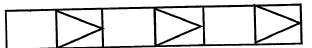 A triangle has sides.Name any object with a triangular shapeArrange the following marks obtained by ten learners in a Mathematics test in ascending order.
46, 48, 56, 50, 48, 60, 46, 56, 62, 565a + 2a =3c + 4c =10b - 7b =Naliaka sold 9p shirts, 2r pairs of shorts and 8r skirts. How many items did she sell?w + 3w =20m - 13m = MARKING SCHEMEThree thousand two hundred and fourty one.hundreds501034150even8, 12, 16, 20, 2415, 13vu2023 829055664814 rem 1923m 20 cm899 litres60pattern3Any triangle item.46, 46, 48, 48, 50
56, 56, 60, 627a7c3b19 items4 w7m